                            Российская Федерация          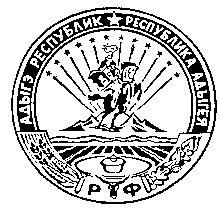 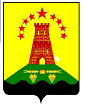                               Республика Адыгея                        Совет народных депутатов                     муниципального образования               «Дукмасовское сельское поселение»  х.Дукмасов                                                                                                   19.12.2017г.                                                                                                                             № 22РЕШЕНИЕ                           четвертой сессии четвертого созыва  Совета народных депутатов            муниципального образования «Дукмасовское сельское поселение»   О внесении изменений и дополнений в РешениеСНД № 104 от 20.04.2010года «Об утверждении положения об оплате труда в органах местного самоуправления муниципального образования «Дукмасовское сельское поселение»             В соответствии со статьей 136 Бюджетного кодекса Российской Федерации, Постановлением  Кабинета Министров Республики Адыгея  № 217 от 13.12.2017года, Совет народных депутатов муниципального образования «Дукмасовское сельское поселение»  Р Е Ш И Л:     1. Внести изменения в приложения № 1,2,4, к решению Совета народных депутатов муниципального образования «Дукмасовское сельское поселение» № 104 от 20.04.2010г. «Об утверждении положения об оплате труда в органах местного самоуправления муниципального образования «Дукмасовское сельское поселение» и изложить в следующей редакции (Приложения № 1,2,4).     2. Контроль за настоящим решением возложить на главного специалиста  - финансиста администрации Шуову И.К.       3. Обнародовать настоящее решение в соответствии с Уставом муниципального образования «Дукмасовское сельское поселение», разместить на официальном сайте администрации муниципального образования «Дукмасовское сельское поселение» Шовгеновского района Республики Адыгея.      4. Настоящее решение вступает в силу со дня его обнародования  и распространяется на правоотношения, возникшие с 01 января 2018г. Глава муниципального образования                                                                                              «Дукмасовское  сельское поселение»                                                  Шикенин В.П Приложение № 1                                                               к  Положению  «Об  оплате  туда  в  органах                                                                     местного   самоуправления  муниципального                                                                   образования «Дукмасовское сельское поселение»РАЗМЕРЫ                                                                                                                                      должностных окладов лиц, замещающих муниципальные должности                          муниципального образования «Дукмасовское  сельское поселение»Глава муниципального образования                                                                                                          «Дукмасовское сельское поселение»                                         7249   Главный   специалист -  финансистадминистрации муниципального образования                                                                                                      «Дукмасовское сельское поселение»                                                           И.К.ШуоваПриложение № 2                                                               к  Положению  «Об  оплате  туда  в  органах                                                                     местного   самоуправления  муниципального                                                                   образования «Дукмасовское сельское поселение».   РАЗМЕРЫдолжностных окладов муниципальных служащих                                                                    муниципального образования  «Дукмасовское сельское поселение»Заместитель главы администрации                                         5936              Главный специалист                                                                  5448 Специалист                                                                                 3787 Главный   специалист -  финансистадминистрации муниципального образования                                                                                                      «Дукмасовское сельское поселение»                                                           И.К.Шуова                                                                                                     Приложение № 4к  Положению  «Об  оплате  туда  в  органах                                                                     местного   самоуправления  муниципального                                                                   образования «Дукмасовское сельское поселение»Размерыдолжностных окладов  работников, не отнесенных к муниципальным должностям, и  осуществляющих техническое обеспечение деятельности органов местногосамоуправления муниципального образования  « Дукмасовское сельское поселение»Главный   специалист -  финансистадминистрации муниципального образования                                                                                                      «Дукмасовское сельское поселение»                                                           И.К.ШуоваНаименование должностейРазмеры должностного оклада( в рублях)Заведующий канцелярией                                  3848Инспектор-делопроизводитель2320Водитель автомобиля2686